 Centered Earth Gallery @ kc clay guild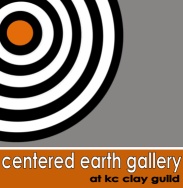 200 west 74th street, kcmo 64114KCCG: 816-363-1373 Susan Speck: 913-384-1718 														     Thank you for considering KC Clay Guild's Centered Earth Gallery.  We are a consignment gallery and exhibition space located in the Waldo shopping/residential district of Kansas City…in the heart of the metro area.  KC Clay Guild is a vigorous, volunteer run, non-profit clay education center.  We have been located in Waldo for 15 of its 28 years of existence.  We offer classes and clay events, studio and gallery space.  If you have questions about the CEG, please call Susan Speck at 913-384-1718.Consignment policies:MEMBER artist gallery split= 70/30%NON-member artist/gallery split= 60/40%minimum time for consignment items= 90 daysminimum/maximum time for gallery exhibits= 14 daysInvited Applicants:send/provide 5 images of typical artworkprovide info sheet with title, dimensions, materials, firing and building methods, pricesprovide contact sheet with CV and bio (see below)Unsolicited Applicants:send/provide 10 images of typical artworkprovide info sheet with title, dimensions, materials, firing and building methods, pricesprovide contact sheet with CV and bio (see below)KCCG will:use artists’ photos for KCCG CEG publicity purposesprovide information cards for artists’ work provide wrapping and bags for sale itemsprovide event press in local newspapers and social mediaprovide storage for surplus artworkprovide insurance for work once it is at KCCGprovide pedestals and wall boxes for displayprovide publicity and dates for opening or closing receptioncut checks once a month providing you have salesExhibitors: Opening/Closing reception: KCCG Gallery will work with the artist to provide refreshmentsConsignment Artist will:fill out CEG applicationprovide artwork (minimum 10 pieces, BOXED and bubble wrapped)provide inventory sheet with prices (photos if possible)provide personal business cards and other publicity provide contact sheet with CV and bioprovide info sheet with title, dimensions, materials, firing and building methods, priceExhibit Artist will (solo and group shows): Gallery chair can meet with artist to assist in this paper work.  Contact and set up a meeting at this email: Gallery@kcclayguild.orgRequired paper work:all artists will fill out CEG applicationexercise your option to join KCCG upon delivery of CEG applicationwork with CEG chair on dates…2-week maximum (from set up to strike)Provide a TITLE for the showinventory and price list filled out in CEG notebook (available at front desk…provide a code for the artwork (John Doe, cup #1= JD1, John Doe, cup #2= JD2)provide info sheet with title of each piece, dimensions of each piece, materials, firing and building methodsprovide contact sheet with CV and bioPublicity: provide personal business cards and other publicity artist will also print show cards to distributed.  These cards will have KCCG logo, address and contact information on the back.Artwork: provide artwork (minimum 25 pieces for solo show, BOXED and bubble wrapped)all work must be for salework remains in the gallery until the show is over...work will be wrapped, and packaged by artist after the show.  work will be picked up at CEGartist can choose to leave unsold pieces in CEG on consignment AFTER their show has closed.  Artist will abide by the guidelines of Opening or Closing reception: Centered Earth Gallery will work with the artist to provide refreshmentsPlease note that:Work must be original, at least 90% clay and made by the artist in the CEG.Artists (70/30%) must be a member in good standing…memberships run for 365 days.  Join anytime.For Consigning Members…KCCG will:retain 30% of your sale price.  be in charge of identification labels (your name) and placing your work within the gallery.  Please do not move your work.  You may bring in your own cards to place near your work.display as much work as possible…surpluses will be inventoried by the artist, wrapped and placed in YOUR own box…KCCG will put out more of your work when one piece sells. (Count on 10-12 pieces to display depending on size).cut a check each month when inventory/sales are checked by the Gallery Chair.  The OCG chair will contact you to pick up your check from the monitor.All artwork will remain in the gallery until it sells or you remove it.  You will be reimbursed for 70% of the sale price.Provide reasonable advertising and public notice of artwork being sold in 'Off-Center Gallery'.The consigning member artist will:receive 70% of the sale price. may remove work at after 3 months…provided it is removed from YOUR inventory by YOU.inventory and assign 'letter / number' codes to each item for sale.For Consigning NON-members…KCCG will:retain 40% of your sale price.be in charge of identification labels (your name) and placing your work within the gallery.  Please do not move your work.  You may bring in your own cards to place near your work.display as much work as possible…surpluses will be inventoried by the artist, wrapped and placed in YOUR own box…KCCG will put out more of your work when one piece sells. (Count on 10-12 pieces to display depending on size).cut a check each month when inventory/sales are checked by the Gallery Chair.  The OCG chair will contact you to pick up your check from the monitor.All artwork will remain in the gallery until it sells or you remove it (with prior notification).  You will be reimbursed for 60% of the sale price.Provide reasonable advertising and public notice of artwork being sold in 'Off-Center Gallery'.The consigning NON-member artist will:receive 60% of the sale price. may remove work at after 3 months…provided it is removed from YOUR inventory by YOU.inventory and assign 'letter / number' codes to each item for sale.